Referral for Children & YP Outreach Direct Work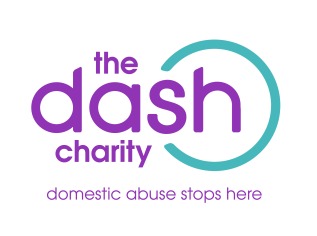 Name of Referrer: Referring Agency:Date:Contact details (phone/email):Consent from child/young person and guardian MUST be gained before submitting this formDetails of Child/Young Person: *NB Child should be over 5 years of age*		Impact of domestic abuse on child:Details of Family:Private & Confidential-please password protect and return completed form to: referrals@thedashcharity.org.uk Tel: 01753 549865For Office Use Only:For Office Use Only:Oasis IDReferrer calledParent/Carer assessmentStart dateName: Gender: Gender: Ethnicity: DOB:  Age:   Age:   First Language:School:Year:Year:Religion:Does the child have an Education, Health and Care Plan? (EHC, formerly statement of educational needs) (if yes, please state the child’s learning needs)Does the child have an Education, Health and Care Plan? (EHC, formerly statement of educational needs) (if yes, please state the child’s learning needs)Has the child/YP witnessed physical abuse?Has the child/YP witnessed emotional/psychological abuse?Has the child/YP been physically abused?Has the child/YP been emotionally/psychologically abused?Has the Y/P been in an abusive relationship?Is the child/YP showing abusive behaviour towards the non abusive parent?What is the relationship to the perpetrator?Does the child/YP have memories of the abuse?Does the child/YP person have contact with the abuser,if YES, How often? Please specify if Face:Face,and/or telephone contact. Has the abusive relationship now ended? If so, when?Who has parental responsibility?Who has parental responsibility?Who has parental responsibility?Who has parental responsibility?Mother’s Name:Tel: Tel: Safe Contact number: Address:Address:Father’s Name:Tel: Tel: Address:Address:Does the main carer have a good command of English?        Yes/NoDoes the main carer have a good command of English?        Yes/NoDoes the main carer have a good command of English?        Yes/NoDoes the main carer have a good command of English?        Yes/NoSibling Details (include name and ages):Sibling Details (include name and ages):Perpetrators Name (if not father):Perpetrators Name (if not father):Is the child currently subject to an Early Help Assessment, a Child In Need Plan or a Child Protection Plan? YES/NO  - if YES please state whichPlease provide details of current/historic Social Care involvement? (Name of current allocated worker if appropriate, reasons and date(s) of involvement).Details of other agencies involved:Details of other agencies involved:Has this case been heard at MARAC      Yes/No          Date of MARAC meeting and actions Has this case been heard at MARAC      Yes/No          Date of MARAC meeting and actions History of abuse Give a summary of any incidents that the child has witnessed or experienced: History of abuse Give a summary of any incidents that the child has witnessed or experienced: Behaviour, care needs, mental health concernsWhat kind of difficulties or problems does the child or young person present with:Behaviour, care needs, mental health concernsWhat kind of difficulties or problems does the child or young person present with:What support is needed from The Dash Charity? What support is needed from The Dash Charity? 